CANB Grant ProgramIn-House Digitization, Reformatting, or Migration2022 – 2023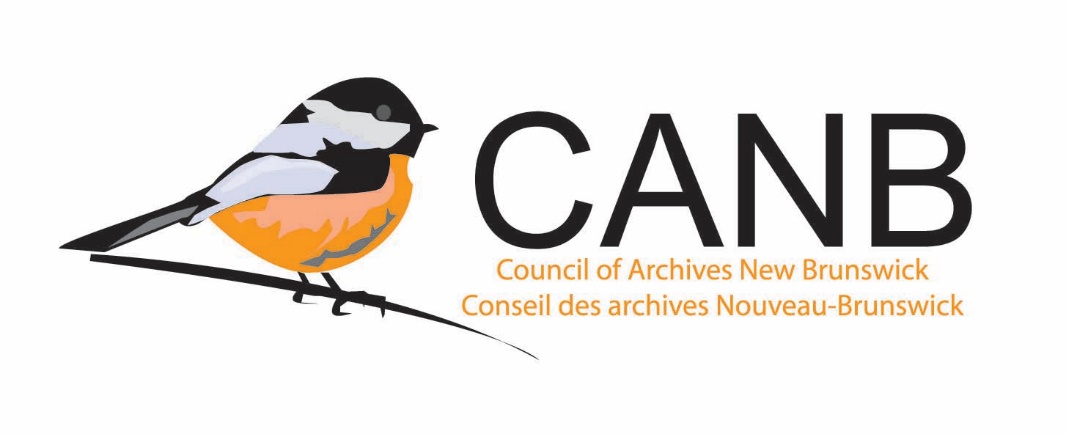 Application Form1.0 General InformationIs your Institution’s Mission Statement / Mandate on file with CANB?YesNoIt’s been updatedWas this application reviewed by or discussed with the Archives Advisor?YesNo2.0 Project Proposal2.1 Describe the project.Describe the records involved in the proposed project: fonds / collection name, source of acquisition, dates, physical extent (expressed in cm or m), type of records (textual, photographic, cartographic / architectural, and / or sound recording and moving images), etc.Why does your institution want to digitize, reformat, or migrate these records?  For example, are the records to fragile to withstand continued handling?  Are the images going to be used in physical or virtual exhibitions?How does your institution plan to store the newly digitized, reformatted, or migrated records?How does your institution plan to use the records once they are digitized, reformatted, or migrated?Who are your project partners? (If applicable)2.2 When were the records donated to your institution?2.3 Does your institution have a Deed of Gift for the records?YesNo Its complicated2.3.1 If you answered It’s complicated, please explain why.2.4 In the Deed of Gift, was the copyright of the records transferred to your institution?YesNo2.5 In the Deed of Gift, were other rights (display, migration, and / or publication (online and in print)) of the records transferred to your institution?Yes NoNot sure3.0 Budget4.0 Job Description4.1 Please provide a job description for the person who will be tasked with the project.5.0 Other Notes5.1 Is there anything else your institution wishes the Adjudication Committee to know about regarding this application?  Name of InstitutionProject LeadPhone #Email AddressCivic AddressWebsiteProject TitleProposed Start DateProposed Completion DateNumber of hours to digitize records Number of hours to digitize records 1Pay for Employee to Digitize Records(Rate of pay x Number of hours to digitize records)2MERC - Mandatory Employment Related Costs: Payments that the employer is required by law to make in respect of participants including, but not restricted to, Employment Insurance, Canada Pension Plan, vacation pay, worker’s compensation, and/or health & dental insurance.  (Each applicant will have to discuss this with their HR or can use the Payroll Deductions online calculator - https://www.canada.ca/en/revenue-agency/services/tax/businesses/topics/payroll/payroll-deductions-online-calculator-pdoc-payroll-tables-td1s.html Note: Express it as a percentage (%) AND a cash figure for ease of calculation3In-kind application contribution (i.e. supervision of the project not to exceed 10% of total cost, assistance provided by volunteers, supplies already paid for by the applicant)Total Amount of Project(Add Lines 1, 2, and 3 together)Total Amount of Project(Add Lines 1, 2, and 3 together)Total Amount Requested from CANBTotal Amount Requested from CANBAmount from Project Partners (If applicable)Amount from Project Partners (If applicable)Balance to be Covered by Institution Balance to be Covered by Institution 